Human Anatomy, 9e (Martini)Chapter 1   Foundations: An Introduction to Anatomy1.1   Multiple Choice Questions1) It is important to study the discipline of anatomy because it ________.A) is important to understand the link between human structure and function B) develop a three-dimensional understanding of anatomical relationshipsC) will assist individuals to make informed decisions about their personal healthD) provides a basis for understanding more advanced courses in anatomy, physiology, and related disciplinesE) All of the answers are correct.Answer:  ELearning Outcome:  1.1Bloom's Taxonomy:  1-2: Remembering/Understanding2) Which of the following statements about anatomical information is correct?A) Anatomic information is all historical.B) It describes external and internal structures of the body and considers probable function.C) It addresses large body structures visible to the naked eye only.D) Physiology and anatomy are unrelated.E) The study of cells or cytology is useless to anatomy.Answer:  BLearning Outcome:  1.1Bloom's Taxonomy:  1-2: Remembering/Understanding3) The branch of science that studies groups of specialized cells and how they work together is called ________.A) physiologyB) histologyC) anatomyD) cytologyE) None of the answers are correct.Answer:  BLearning Outcome:  1.1Bloom's Taxonomy:  1-2: Remembering/Understanding4) The analysis of the smallest units of life is called ________.A) embryologyB) cytologyC) physiologyD) histologyE) morphologyAnswer:  BLearning Outcome:  1.1Bloom's Taxonomy:  1-2: Remembering/Understanding5) The discipline that might examine structural interactions within a sheet of muscle tissue, or groups of specialized cells and cell products that work together to perform specific functions, is called ________.A) morphologyB) radiologyC) embryologyD) histologyE) cytologyAnswer:  DLearning Outcome:  1.1Bloom's Taxonomy:  1-2: Remembering/Understanding6) The anatomical specialty that refers to the study of general form (or morphology) and superficial anatomical markings is called ________.A) surface anatomyB) comparative anatomyC) regional anatomyD) developmental anatomyE) systemic anatomyAnswer:  ALearning Outcome:  1.2Bloom's Taxonomy:  1-2: Remembering/Understanding7) Which type of anatomy refers to the study of all of the superficial and internal features in a specific area of the body?A) surface anatomyB) regional anatomyC) systemic anatomyD) gross anatomyE) microscopic anatomyAnswer:  BLearning Outcome:  1.2Bloom's Taxonomy:  1-2: Remembering/Understanding8) The study of the heart, blood, and blood vessels is which of the following approaches?A) systemic anatomy B) regional anatomyC) developmental anatomyD) surface anatomyE) gross anatomyAnswer:  ALearning Outcome:  1.2Bloom's Taxonomy:  1-2: Remembering/Understanding9) The study of the early processes during the first two months of development from conception is called ________.A) cytologyB) physiologyC) histologyD) embryologyE) osteologyAnswer:  DLearning Outcome:  1.3Bloom's Taxonomy:  1-2: Remembering/Understanding10) The study of structures through specialized imaging techniques, such as ultrasounds, x-rays, or other specialized procedures performed on an intact body, is called ________.A) cytologyB) embryologyC) physiologyD) histologyE) radiographyAnswer:  ELearning Outcome:  1.3Bloom's Taxonomy:  1-2: Remembering/Understanding11) Gross anatomical specialties include ________.A) radiographic and surgical anatomyB) cytology and embryologyC) histologyD) radiographic anatomy, surgical anatomy, cytology and embryologyE) cytology, histology and embryologyAnswer:  ALearning Outcome:  1.3Bloom's Taxonomy:  1-2: Remembering/Understanding12) The study of anatomical features that may undergo recognizable pathological changes during illness is called ________ anatomy.A) clinicalB) developmentalC) comparativeD) systemicE) regionalAnswer:  ALearning Outcome:  1.3Bloom's Taxonomy:  1-2: Remembering/Understanding13) ________ anatomy is a new subspecialty of gross anatomy as new advances, such as computed tomography and spiral CT scans, have emerged.A) SurgicalB) DevelopmentalC) Cross-sectionalD) RegionalE) ComparativeAnswer:  CLearning Outcome:  1.3Bloom's Taxonomy:  1-2: Remembering/Understanding14) Disease is the failure to maintain ________ conditions.A) metabolicB) homeostaticC) allostaticD) physiologicalE) pathologicalAnswer:  BLearning Outcome:  1.3Bloom's Taxonomy:  1-2: Remembering/Understanding15) Which of the following is the highest level of organization?A) chemicalB) organellesC) cellularD) tissuesE) organsAnswer:  ELearning Outcome:  1.4Bloom's Taxonomy:  1-2: Remembering/Understanding16) The study of disease is ________.A) radiologyB) pathologyC) histologyD) neurologyE) cardiologyAnswer:  BLearning Outcome:  1.4Bloom's Taxonomy:  1-2: Remembering/Understanding17) Choose the correct arrangement of items 1-5, ranking them from the highest to the lowest level of complexity.(1) organism(2) tissue (3) chemical or molecular (4) cellular (5) organ systemA) 1, 2, 3, 4, 5B) 5, 4, 3, 2, 1C) 1, 5, 2, 4, 3D) 5, 3, 2, 4, 1E) 2, 4, 1, 5, 3Answer:  CLearning Outcome:  1.4Bloom's Taxonomy:  1-2: Remembering/Understanding18) The basic functions performed by all living humans include(s) ________.A) excretionB) metabolismC) growth and differentiationD) movementE) All of the answers are correct.Answer:  ELearning Outcome:  1.5Bloom's Taxonomy:  1-2: Remembering/Understanding19) The vital ability of an organism to take certain actions when changes occur in its immediate environment is called ________.A) movementB) growthC) responsivenessD) metabolismE) excretionAnswer:  CLearning Outcome:  1.5Bloom's Taxonomy:  1-2: Remembering/Understanding20) Which of the following refers to all the chemical operations under way in the body?A) anabolismB) respirationC) absorptionD) metabolismE) excretionAnswer:  DLearning Outcome:  1.5Bloom's Taxonomy:  1-2: Remembering/Understanding21) Excretion involves ________.A) changes to adjust to an organism's environmentB) creation of a new generation of individualsC) transport of substances within an organismD) elimination of unnecessary or potentially harmful materials metabolic waste from the bodyE) locomotion of the bodyAnswer:  DLearning Outcome:  1.5Bloom's Taxonomy:  1-2: Remembering/Understanding22) Growth and differentiation often include ________.A) specialization of individual cellsB) increase in cell sizeC) increase in cell numbersD) changes in form and functionE) All of the answers are correct.Answer:  ELearning Outcome:  1.5Bloom's Taxonomy:  1-2: Remembering/Understanding23) Support, protection of soft tissues, mineral storage, and blood cell formation are all functions of the ________.A) skeletal systemB) cardiovascular systemC) immune systemD) reproductive systemE) excretory systemAnswer:  ALearning Outcome:  1.5Bloom's Taxonomy:  1-2: Remembering/Understanding24) Directing immediate responses to stimuli, usually by coordinating the activities of other organ systems is the function of the ________. A) integumentary systemB) endocrine systemC) urinary systemD) nervous systemE) reproductive systemAnswer:  DLearning Outcome:  1.5Bloom's Taxonomy:  1-2: Remembering/Understanding25) The major functions of the ________ system are temperature control and protection of the body from the external environmental hazards.A) digestiveB) cardiovascularC) urinaryD) respiratoryE) integumentaryAnswer:  ELearning Outcome:  1.5Bloom's Taxonomy:  1-2: Remembering/Understanding26) The primary site of blood cell production is within the ________.A) cardiovascular systemB) skeletal systemC) integumentary systemD) lymphatic systemE) endocrine systemAnswer:  BLearning Outcome:  1.5Bloom's Taxonomy:  1-2: Remembering/Understanding27) Components of the urinary system include ________.A) ureters and kidneysB) liver and pancreasC) thymus and spleenD) bronchi and alveoliE) None of the answers are correct.Answer:  ALearning Outcome:  1.5Bloom's Taxonomy:  1-2: Remembering/Understanding28) Organs systems are a component of the integumentary system which includes ________.A) anatomical units with related functionsB) formed by two or more organsC) often large enough to be studied without magnificationD) interdependent on each other E) All of the answers are correct.Answer:  ELearning Outcome:  1.5Bloom's Taxonomy:  1-2: Remembering/Understanding29) Which of the following is the primary function of the thymus in the lymphatic system?A) controls the development and maintenance of one class of lymphocytesB) engulfs pathogensC) monitors circulating bloodD) carries lymph and lymphocytes from peripheral tissues to the veins of the cardiovascular systemE) monitors the composition of lymphAnswer:  ALearning Outcome:  1.5Bloom's Taxonomy:  1-2: Remembering/Understanding30) Which of the following is NOT a primary function of the kidneys in the urinary system?A) form and concentrate urineB) regulate blood pH and ion concentrationsC) perform endocrine functionsD) All are primary functions of the kidneys.E) None of the answers are primary functions of the kidneys.Answer:  DLearning Outcome:  1.5Bloom's Taxonomy:  1-2: Remembering/Understanding31) The process of creating subsequent generations, either unicellular or multicellular, is referred to as ________. A) growthB) reproductionC) metabolismD) differentiationE) responsivenessAnswer:  BLearning Outcome:  1.5Bloom's Taxonomy:  1-2: Remembering/Understanding32) The process of cellular specialization to perform particular functions is called ________.A) reproductionB) differentiationC) growthD) irritabilityE) anabolismAnswer:  BLearning Outcome:  1.5Bloom's Taxonomy:  1-2: Remembering/Understanding33) The property of living things to transport food, blood, or other materials inside the body is called ________.A) digestionB) respirationC) catabolismD) growthE) movementAnswer:  ELearning Outcome:  1.5Bloom's Taxonomy:  1-2: Remembering/Understanding34) The ________ system contains glandular structures that direct long-term changes in the activities of other organ systems.A) nervousB) cardiovascularC) integumentaryD) endocrineE) lymphaticAnswer:  DLearning Outcome:  1.5Bloom's Taxonomy:  1-2: Remembering/Understanding35) The ________ system allows for locomotion, provides support, and produces heat.A) integumentaryB) skeletalC) muscularD) cardiovascularE) digestiveAnswer:  CLearning Outcome:  1.5Bloom's Taxonomy:  1-2: Remembering/Understanding36) The ________ system allows for gas exchange between the air and circulating blood.A) respiratoryB) urinaryC) digestiveD) lymphaticE) cardiovascularAnswer:  ALearning Outcome:  1.5Bloom's Taxonomy:  1-2: Remembering/Understanding37) Gas exchange is also facilitated by the ________ system, which is responsible for the internal transport of cells and dissolved materials, including nutrients, wastes, and gases.A) urinaryB) digestiveC) cardiovascularD) respiratoryE) lymphaticAnswer:  CLearning Outcome:  1.5Bloom's Taxonomy:  1-2: Remembering/Understanding38) In the prone position, ________.A) the body faces posteriorlyB) the body is lying in anatomical position face upC) the body is lying in anatomical position face downD) the head is turned to the left, and the eyes are closedE) the body is situated facing posteriorly and the eyes are open.Answer:  CLearning Outcome:  1.6Bloom's Taxonomy:  1-2: Remembering/Understanding39) In anatomical position, a person stands with the legs together and the feet flat on the floor. Additionally, the ________.A) hands are raised above the headB) hands are facing posteriorlyC) hands are hanging naturally at the person's sidesD) hands are at the sides, and the palms face anteriorlyE) hands are facing laterallyAnswer:  DLearning Outcome:  1.6Bloom's Taxonomy:  1-2: Remembering/Understanding40) A frontal (coronal) section is in a plane that ________.A) divides the body along the midlineB) divides the body into left and right sectionsC) divides the body into anterior and posterior sectionsD) divides the body into superior and inferior sectionsE) divides the body into frontal sectionsAnswer:  CLearning Outcome:  1.6Bloom's Taxonomy:  1-2: Remembering/Understanding41) Which of the following directional reference pairs consists of anatomical equivalents when referring to the human body?A) distal, medialB) proximal, lateralC) cranial, caudalD) cephalic, posteriorE) anterior, ventralAnswer:  ELearning Outcome:  1.6Bloom's Taxonomy:  1-2: Remembering/Understanding42) Which of the following is the most inferior of the nine abdominopelvic regions?A) hypochondriac regionB) hypogastric regionC) umbilical regionD) left lumbar regionE) epigastric regionAnswer:  BLearning Outcome:  1.6Bloom's Taxonomy:  1-2: Remembering/Understanding43) Which of the following includes only structures enclosed within the mediastinum?A) lungs, esophagus, heartB) heart, trachea, lungsC) esophagus, trachea, thymusD) pharynx, thymus, major vesselsE) brain, spinal cordAnswer:  CLearning Outcome:  1.6Bloom's Taxonomy:  1-2: Remembering/Understanding44) The serous membrane that covers the outer surface of a lung is called the ________.A) visceral peritoneumB) parietal pericardiumC) visceral pleuraD) parietal mesenteryE) None of the answers are correct.Answer:  CLearning Outcome:  1.6Bloom's Taxonomy:  1-2: Remembering/Understanding45) The ________ lines the body wall within the abdominopelvic peritoneal cavity.A) visceral pleuraB) parietal pericardiumC) mesentery properD) superficial fasciaE) parietal peritoneumAnswer:  ELearning Outcome:  1.6Bloom's Taxonomy:  1-2: Remembering/Understanding46) Mesenteries ________.A) provide support and stability to the stomach and small intestineB) allow movement of abdominal structuresC) support and stabilize organs such as the kidneysD) All of the answers are correct.E) None of the answers are correct.Answer:  ALearning Outcome:  1.6Bloom's Taxonomy:  1-2: Remembering/Understanding47) The thoracic cavity is separated from the abdominopelvic cavity by ________.A) the inferior border of the rib cageB) a sheet of connective tissueC) the diaphragmD) the liverE) None of the answers are correct.Answer:  CLearning Outcome:  1.6Bloom's Taxonomy:  1-2: Remembering/Understanding48) The space that contains organs of the respiratory, cardiovascular, digestive, urine, and reproductive systems is called the ________.A) mediastinumB) pleural cavityC) mesentery properD) pelvic cavityE) None of these choices are correct.Answer:  ELearning Outcome:  1.6Bloom's Taxonomy:  1-2: Remembering/Understanding49) The pericardial cavity contains which of the following?A) heartB) liverC) intestinesD) brainE) both the heart and the liverAnswer:  ALearning Outcome:  1.6Bloom's Taxonomy:  1-2: Remembering/Understanding50) A person lying down in the anatomical position is said to be ________ when lying face up.A) homeostaticB) proneC) superficialD) supineE) ventralAnswer:  DLearning Outcome:  1.6Bloom's Taxonomy:  1-2: Remembering/Understanding51) Which of the following organs occupies the pleural cavity?A) tracheaB) heartC) lungsD) esophagusE) thyroid glandAnswer:  CLearning Outcome:  1.6Bloom's Taxonomy:  1-2: Remembering/Understanding52) Which of the following is considered a radiological procedure?A) CT (computerized tomography)B) MRI (magnetic resonance imaging)C) ultrasoundD) angiographyE) All of the answers are correct.Answer:  ELearning Outcome:  1.6Bloom's Taxonomy:  1-2: Remembering/Understanding53) The two layers of a serous membrane are ________.A) pericardial and parietalB) double sheets of peritoneumC) visceral and parietalD) pleural and parietalE) internal and externalAnswer:  CLearning Outcome:  1.6Bloom's Taxonomy:  1-2: Remembering/Understanding54) A transverse section at the level immediately below the nipple would pass through which body cavity(ies)?A) pleural cavitiesB) pericardial cavityC) abdominal cavityD) pelvic cavityE) both the pleural cavities and the pericardial cavity Answer:  ELearning Outcome:  1.6Bloom's Taxonomy:  3-4: Applying/Analyzing55) A ________ section through the umbilicus divides the human body into equal left and right portions.A) cross-sectionalB) parasagittalC) transverseD) coronalE) midsagittalAnswer:  ELearning Outcome:  1.6Bloom's Taxonomy:  1-2: Remembering/Understanding56) Which radiological procedure uses high-frequency sound to produce an echogram?A) CT scanB) magnetic resonance imaging (MRI)C) x-rayD) ultrasoundE) digital subtraction angiography (DSA)Answer:  DLearning Outcome:  1.6Bloom's Taxonomy:  1-2: Remembering/Understanding57) The axilla is ________ and ________ to the nasus.A) superior; lateralB) inferior; lateralC) anterior; lateralD) ventral; medialE) posterior; medialAnswer:  BLearning Outcome:  1.6Bloom's Taxonomy:  3-4: Applying/Analyzing58) The anatomical name for the front of the elbow is ________.A) olecranonB) antecubitisC) carpusD) antebrachiumE) manusAnswer:  BLearning Outcome:  1.6Bloom's Taxonomy:  1-2: Remembering/Understanding59) The hips are ________, or inferior, to the shoulders.A) caudalB) ventralC) superficialD) dorsalE) cranialAnswer:  ALearning Outcome:  1.6Bloom's Taxonomy:  1-2: Remembering/Understanding60) A ________ section is produced if the body is separated into superior and inferior portions.A) coronalB) medialC) frontalD) parasagittalE) transverseAnswer:  ELearning Outcome:  1.6Bloom's Taxonomy:  1-2: Remembering/Understanding61) Pain originating from the spleen would most likely be felt in the ________ abdominopelvic quadrant. A) right upperB) right lowerC) left upperD) left lowerE) left inguinalAnswer:  CLearning Outcome:  1.6Bloom's Taxonomy:  1-2: Remembering/Understanding62) The ________ abdominopelvic region is sandwiched between the right and left hypochondriac regions.A) umbilicalB) epigastricC) hypogastricD) lumbarE) hypochondriacAnswer:  BLearning Outcome:  1.6Bloom's Taxonomy:  1-2: Remembering/Understanding63) If a person has peritonitis, which of the following organs will be affected within the peritoneum.A) urinary bladderB) heartC) lungsD) stomachE) thymusAnswer:  DLearning Outcome:  1.6Bloom's Taxonomy:  1-2: Remembering/Understanding64) The urinary bladder is located in the ________ cavity.A) abdominalB) thoracicC) pelvicD) mediastinalE) pleuralAnswer:  CLearning Outcome:  1.6Bloom's Taxonomy:  1-2: Remembering/Understanding65) Organs such as the liver, stomach, and pancreas are located within the ________ cavity, superior to the level of the pelvis.A) dorsalB) pelvicC) abdominalD) cranialE) inguinalAnswer:  CLearning Outcome:  1.6Bloom's Taxonomy:  1-2: Remembering/Understanding1.2   True/False Questions1) Developmental anatomy refers to the study of changes in form over time. Answer:  TRUELearning Outcome:  1.3Bloom's Taxonomy:  1-2: Remembering/Understanding2) Cellular structures and the functions of major organelles focus attention at the cellular level.Answer:  TRUELearning Outcome:  1.4Bloom's Taxonomy:  1-2: Remembering/Understanding3) Epidemiology is the study of disease occurrence, distribution, and cause.Answer:  TRUELearning Outcome:  1.4Bloom's Taxonomy:  1-2: Remembering/Understanding4) Multiple tissues that interact to perform a united group of functions show organization at the organismal level.Answer:  FALSELearning Outcome:  1.4Bloom's Taxonomy:  1-2: Remembering/Understanding5) Cranial refers to "toward the head."Answer:  TRUELearning Outcome:  1.6Bloom's Taxonomy:  1-2: Remembering/Understanding6) A CT scan generates a higher quality image than a spiral CT scan.Answer:  FALSELearning Outcome:  1.6Bloom's Taxonomy:  1-2: Remembering/Understanding7) The femur is deep to the surrounding skeletal muscles.Answer:  TRUELearning Outcome:  1.6Bloom's Taxonomy:  1-2: Remembering/Understanding8) Gluteus refers to the portion of the body upon which one sits.Answer:  TRUELearning Outcome:  1.6Bloom's Taxonomy:  1-2: Remembering/Understanding9) Facies is the anatomical term, which refers to the chin.Answer:  FALSELearning Outcome:  1.6Bloom's Taxonomy:  1-2: Remembering/Understanding10) The anatomical term calcaneus refers to the calf.Answer:  FALSELearning Outcome:  1.6Bloom's Taxonomy:  1-2: Remembering/Understanding1.3   Essay Questions1) How does the regional approach differ from the systemic approach in the study of anatomy?Answer:  Systemic anatomy considers all of the components of each organ system simultaneously, regardless of body location. Regional anatomy considers all of the superficial and internal structures in a specific area of the body, regardless of the organ system.Learning Outcome:  1.2Bloom's Taxonomy:  3-4: Applying/Analyzing2) How does comparative anatomy contribute to the study of human gross anatomy?Answer:  Observed similarities of anatomical structure among different species of animals demonstrate evolutionary relationships and the similarity of developmental processes. Comparison of the same systems among different animals also shows how these systems are adapted to serve different anatomical and physiological functions.Learning Outcome:  1.3Bloom's Taxonomy:  3-4: Applying/Analyzing3) What is the basic anatomical pattern that humans and other vertebrate animals share?Answer:  All of these organisms have a braincase of cartilage or bone that surrounds the brain. All vertebrates have a dorsal hollow nerve cord and ventral body cavities. At some stage of development (often only embryonic), vertebrates also have a notochord, a muscular tail and pharyngeal (gill) arches.Learning Outcome:  1.3Bloom's Taxonomy:  3-4: Applying/Analyzing4) How does improper functioning at the chemical level affect cellular, tissue, organ, and organism function?Answer:  Each complex level is totally dependent upon all the levels that are less complex, therefore damage at the level of the smallest structure affects larger and more complex structures throughout the system. For example, the inability of a protein to function in a cell causes improper functioning of the cell. The faulty cell then leads to a tissue that is not fully capable of its functions. The organ is affected by the development of defective tissue. Finally, the entire organism is affected because the organ is not functioning properly.Learning Outcome:  1.4Bloom's Taxonomy:  3-4: Applying/Analyzing5) In general, why must larger organisms have specialized structures to permit some life functions to occur?Answer:  The organismal level of organization reflects the interactions among organ systems, all of which are vital. In other words, every system must be working properly and in harmony with every other system, or survival will be impossible. In large organisms, for example, specialized structures are required for movement of materials through exposed surfaces and transport of materials between body regions because (1) many cells are too far from an exposed surface and (2) there is not enough total surface area to allow all of the body's cells to exchange nutrients, oxygen, and wastes directly with the environment. Other life functions, such as reproduction, are also complicated by organisms' larger size.Learning Outcome:  1.5Bloom's Taxonomy:  5-6: Evaluating/Creating6) What is the function of an organ system in the body?Answer:  Organ systems are groups of organs that function together to produce coordinated effects, such as the example of the cardiovascular system, which consists of the heart, blood, and the network of blood vessels (circulatory system).Learning Outcome:  1.5Bloom's Taxonomy:  1-2: Remembering/Understanding7) What is the role of serous membranes in the body?Answer:  Serous membranes provide a slippery cover for the inside of the body cavities (ex. pleural cavity) and the outside of most organs located in these cavities (ex. the lung). This slippery lining prevents friction between moving organs and the body wall.Learning Outcome:  1.6Bloom's Taxonomy:  1-2: Remembering/Understanding8) Why is radiographic anatomy an increasingly important science?Answer:  The specialized radiographic procedures, which are performed on an intact body, include non-invasive techniques that use radioisotopes, radiation, and magnetic fields to provide detailed information about and images of internal systems and structures. Such information can be gathered in a non-invasive manner and a diagnosis can often be reached almost immediately after many procedures. Learning Outcome:  1.3Bloom's Taxonomy:  3-4: Applying/Analyzing9) How does the definition of posterior, as it is used in human terminology, differ from the usage with four-legged animals (quadrupeds)?Answer:  Posterior means "behind," which is equivalent to dorsal ("the back") in humans. Because of the difference in standing position, the two terms are not equivalent in quadrupeds, dorsal still meaning the back of the animal, but posterior meaning the tail (or caudal) end.Learning Outcome:  1.6Bloom's Taxonomy:  3-4: Applying/Analyzing10) Why is it important for all health care professionals to understand anatomical/medical terminology?Answer:  Effective communication begins with speaking, writing, and reading the same language. In effect, anatomy uses a special language that must be learned at the start. Just as an individual who does not speak Spanish is lost in Spain, an individual who does not understand the language of anatomy is lost in the hospital. Learning Outcome:  1.6Bloom's Taxonomy:  5-6: Evaluating/Creating1.4   Labeling QuestionsFigure 1.1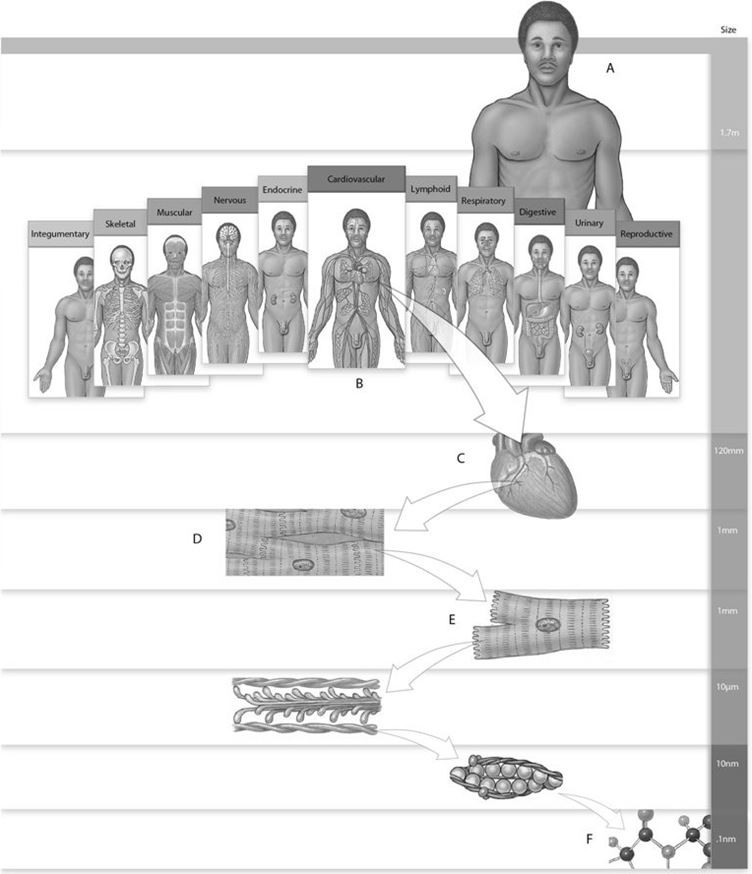 Using the figure above, answer the following questions.1) Label A is which level of organization?A) MolecularB) Organ systemC) TissueD) OrganismE) OrganAnswer:  DLearning Outcome:  1.4Bloom's Taxonomy:  1-2: Remembering/Understanding2) Label D is which level of organization?A) Organ systemB) ChemicalC) TissueD) OrganE) MolecularAnswer:  CLearning Outcome:  1.4Bloom's Taxonomy:  1-2: Remembering/Understanding3) Label E is which level of organization?A) ChemicalB) OrganismC) CellularD) TissueE) Organ systemAnswer:  CLearning Outcome:  1.4Bloom's Taxonomy:  1-2: Remembering/Understanding4) Label F is which level of organization?A) OrganB) TissueC) CellularD) OrganismE) ChemicalAnswer:  ELearning Outcome:  1.4Bloom's Taxonomy:  1-2: Remembering/UnderstandingFigure 1.2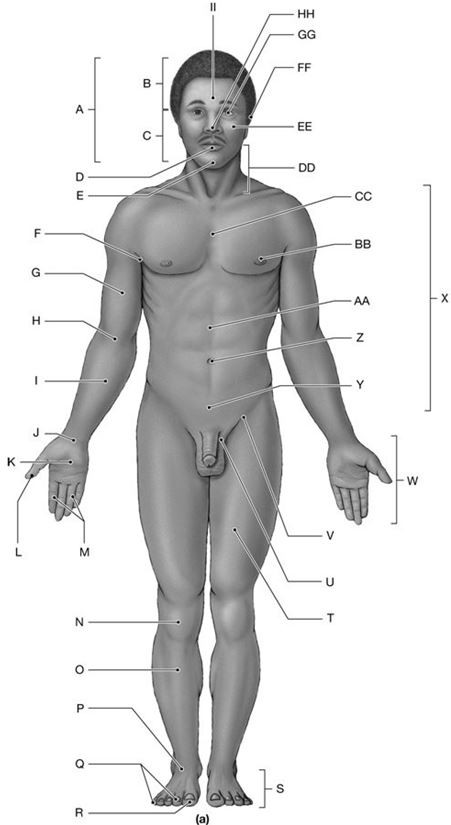 Using the figure above, answer the following questions.5) What is the anatomical term for Label C?A) CraniumB) BuccaC) FronsD) FaciesE) MentisAnswer:  DLearning Outcome:  1.6Bloom's Taxonomy:  1-2: Remembering/Understanding6) What is the anatomical term for Label I?A) AntebrachiumB) AxillaC) BrachiumD) ManusE) AntecubitisAnswer:  ALearning Outcome:  1.6Bloom's Taxonomy:  1-2: Remembering/Understanding7) What is the anatomical term for Label L?A) PesB) CarpusC) NasusD) HalluxE) PollexAnswer:  ELearning Outcome:  1.6Bloom's Taxonomy:  1-2: Remembering/Understanding8) What is the anatomical term for Label N?A) PalmaB) PopliteusC) PatellaD) PesE) PlantaAnswer:  CLearning Outcome:  1.6Bloom's Taxonomy:  1-2: Remembering/Understanding9) What is the anatomical term for Label O?A) SuraB) CarpusC) CrusD) TarsusE) CalcaneusAnswer:  CLearning Outcome:  1.6Bloom's Taxonomy:  1-2: Remembering/Understanding10) What is the anatomical term for Label R?A) AurisB) PopliteusC) PollexD) TarsusE) HalluxAnswer:  ELearning Outcome:  1.6Bloom's Taxonomy:  1-2: Remembering/Understanding11) What is the anatomical term for Label S?A) PesB) PlantaC) PalmaD) PatellaE) PubisAnswer:  ALearning Outcome:  1.6Bloom's Taxonomy:  1-2: Remembering/Understanding12) What is the anatomical term for Label V?A) PubisB) InguenC) FemurD) LumbusE) GluteusAnswer:  BLearning Outcome:  1.6Bloom's Taxonomy:  1-2: Remembering/Understanding13) What is the anatomical term for Label Z?A) AbdomenB) DorsumC) InguenD) UmbilicusE) LumbusAnswer:  DLearning Outcome:  1.6Bloom's Taxonomy:  1-2: Remembering/Understanding14) What is the anatomical term for Label FF?A) OrisB) OculusC) AurisD) NasusE) BuccaAnswer:  CLearning Outcome:  1.6Bloom's Taxonomy:  1-2: Remembering/UnderstandingFigure 1.3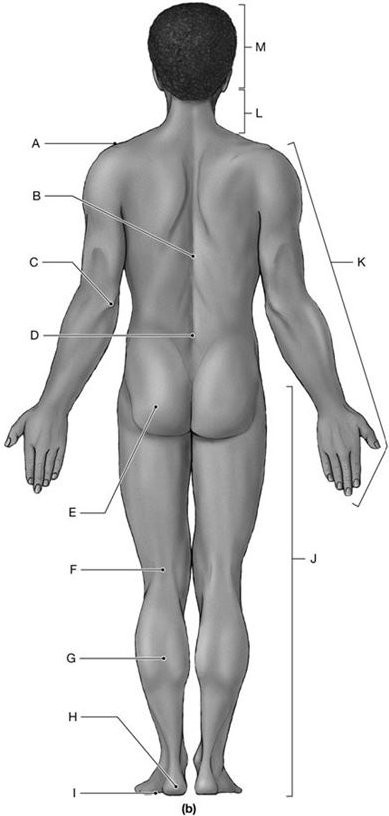 Using the figure above, answer the following questions.15) What is the anatomical term for Label A?A) DorsumB) AcromialC) CervicisD) CephalonE) OlecranonAnswer:  BLearning Outcome:  1.6Bloom's Taxonomy:  1-2: Remembering/Understanding16) What is the anatomical term for Label C?A) AntebrachiumB) CarpusC) AntecubitisD) PalmaE) OlecranonAnswer:  ELearning Outcome:  1.6Bloom's Taxonomy:  1-2: Remembering/Understanding17) What is the anatomical term for Label F?A) PopliteusB) SuraC) CrusD) PatellaE) CalcaneusAnswer:  ALearning Outcome:  1.6Bloom's Taxonomy:  1-2: Remembering/Understanding18) What is the anatomical term for Label H?A) TarsusB) PesC) CalcaneusD) CrusE) SuraAnswer:  CLearning Outcome:  1.6Bloom's Taxonomy:  1-2: Remembering/Understanding19) What is the anatomical term for Label I?A) CrusB) TarsusC) PlantaD) PesE) HalluxAnswer:  CLearning Outcome:  1.6Bloom's Taxonomy:  1-2: Remembering/Understanding20) What is the anatomical term for Label L?A) CephalonB) CraniumC) FaciesD) MentisE) CervicisAnswer:  ELearning Outcome:  1.6Bloom's Taxonomy:  1-2: Remembering/UnderstandingFigure 1.4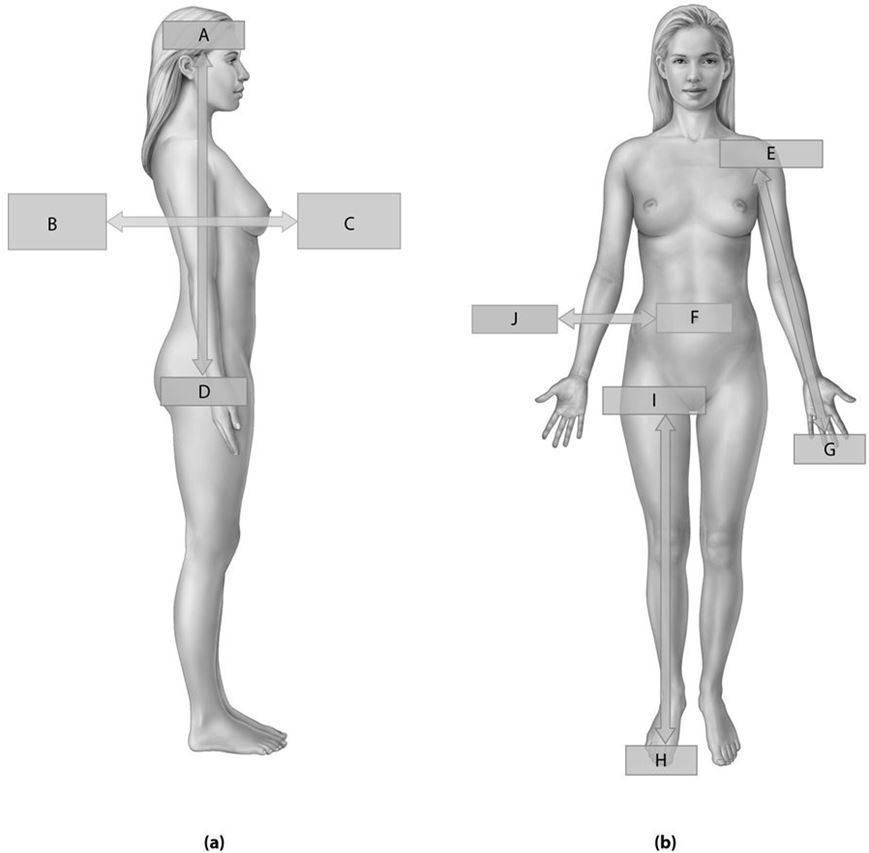 Using the figure above, answer the following questions.21) What is the directional term for Label A?A) ProximalB) CephalicC) VentralD) CaudalE) SuperficialAnswer:  BLearning Outcome:  1.6Bloom's Taxonomy:  1-2: Remembering/Understanding22) What is the directional term for Label B?A) DorsalB) LateralC) DistalD) AnteriorE) MedialAnswer:  ALearning Outcome:  1.6Bloom's Taxonomy:  1-2: Remembering/Understanding23) What is the directional term for Label C?A) PosteriorB) ProximalC) VentralD) DeepE) CaudalAnswer:  CLearning Outcome:  1.6Bloom's Taxonomy:  1-2: Remembering/Understanding24) What is the directional term for Label D?A) CaudalB) DorsalC) SuperficialD) AnteriorE) SuperiorAnswer:  ALearning Outcome:  1.6Bloom's Taxonomy:  1-2: Remembering/Understanding25) What is the directional term for Label E?A) InferiorB) DistalC) SuperficialD) ProximalE) AnteriorAnswer:  DLearning Outcome:  1.6Bloom's Taxonomy:  1-2: Remembering/Understanding26) What is the directional term for Label F?A) VentralB) MedialC) ProximalD) LateralE) DorsalAnswer:  BLearning Outcome:  1.6Bloom's Taxonomy:  1-2: Remembering/Understanding27) What is the directional term for Label H?A) ProximalB) InferiorC) CaudalD) DorsalE) DistalAnswer:  ELearning Outcome:  1.6Bloom's Taxonomy:  1-2: Remembering/Understanding28) What is the directional term for Label J?A) AnteriorB) MedialC) DorsalD) VentralE) LateralAnswer:  ELearning Outcome:  1.6Bloom's Taxonomy:  1-2: Remembering/UnderstandingFigure 1.5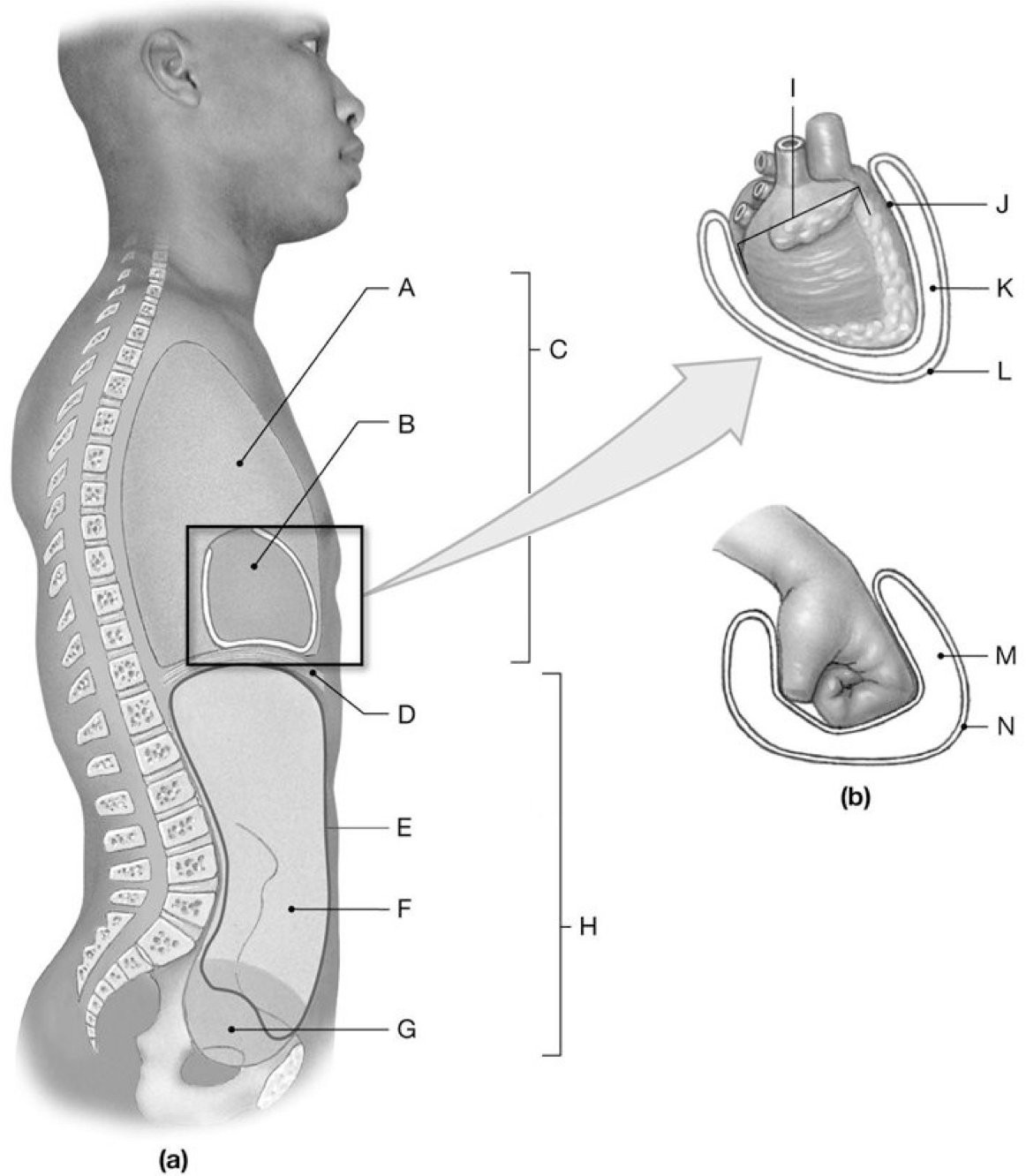 Using the figure above, answer the following questions. 29) What is the anatomical term for Label A?A) Pericardial cavityB) Peritoneal cavityC) Pleural cavityD) Pelvic cavityE) Abdominal cavityAnswer:  CLearning Outcome:  1.6Bloom's Taxonomy:  1-2: Remembering/Understanding30) What is the anatomical term for Label B?A) Pelvic cavityB) Pericardial cavityC) Peritoneal cavityD) Pleural cavityE) Visceral pleuraAnswer:  BLearning Outcome:  1.6Bloom's Taxonomy:  1-2: Remembering/Understanding31) What is the anatomical term for Label C?A) Pleural cavityB) Peritoneal cavityC) Thoracic cavityD) Pericardial cavityE) Abdominopelvic cavityAnswer:  CLearning Outcome:  1.6Bloom's Taxonomy:  1-2: Remembering/Understanding32) What is the anatomical term for Label D?A) PeritoneumB) CoelomC) Abdominal cavityD) MediastinumE) DiaphragmAnswer:  ELearning Outcome:  1.6Bloom's Taxonomy:  1-2: Remembering/Understanding33) What is the anatomical term for Label E?A) Serous pericardiumB) Visceral pleuraC) Thoracic cavityD) Peritoneal cavityE) Parietal pericardiumAnswer:  DLearning Outcome:  1.6Bloom's Taxonomy:  1-2: Remembering/Understanding34) What is the anatomical term for Label F?A) Abdominal cavityB) Pleural cavityC) Thoracic cavityD) Pelvic cavityE) MediastinumAnswer:  ALearning Outcome:  1.6Bloom's Taxonomy:  1-2: Remembering/Understanding35) What is the anatomical term for Label G?A) Pleural cavityB) Peritoneal cavityC) Pericardial cavityD) Abdominal cavityE) Pelvic cavityAnswer:  ELearning Outcome:  1.6Bloom's Taxonomy:  1-2: Remembering/Understanding36) What is the anatomical term for Label H?A) Thoracic cavityB) Visceral pericardiumC) DiaphragmD) Peritoneal cavityE) Abdominopelvic cavityAnswer:  ELearning Outcome:  1.6Bloom's Taxonomy:  1-2: Remembering/Understanding37) What is the anatomical term for Label J?A) Parietal pleuraB) Visceral pericardiumC) Visceral pleuraD) Parietal pericardiumE) Pericardial cavityAnswer:  BLearning Outcome:  1.6Bloom's Taxonomy:  1-2: Remembering/Understanding38) What is the anatomical term for Label K?A) Pericardial cavityB) Parietal pericardiumC) Peritoneal cavityD) Thoracic cavityE) Visceral pleuraAnswer:  ALearning Outcome:  1.6Bloom's Taxonomy:  1-2: Remembering/Understanding39) What is the anatomical term for Label L?A) MediastinumB) Visceral pleuraC) Parietal peritoneumD) Parietal pericardiumE) Visceral peritoneumAnswer:  DLearning Outcome:  1.6Bloom's Taxonomy:  1-2: Remembering/Understanding